CHAPTER 6LAW LIBRARIES§191.  State Court Library Committee(REPEALED)SECTION HISTORYPL 1981, c. 510, §1 (NEW). PL 1983, c. 812, §9 (AMD). PL 1989, c. 503, Pt. B, §7 (AMD). PL 1993, c. 375, §1 (AMD). PL 2001, c. 250, §1 (AMD). PL 2011, c. 204, §1 (AMD). PL 2013, c. 533, §1 (RP). §192.  PersonnelThe State Court Administrator shall employ and shall supervise a professionally trained person, who is designated the State Court Library Supervisor. The supervisor has general supervision of the professional functions of all county law libraries and shall visit all libraries whenever necessary, meet with county law library committees, coordinate activities with the court administrator's offices, advise staff members of the clerks of courts and carry out any additional duties assigned by the State Court Administrator.  [PL 2013, c. 533, §2 (AMD).]The law libraries in locations without employees are maintained by the offices of the clerks of courts and the duties of each clerk's office are specified by the State Court Administrator.  [PL 2013, c. 533, §2 (AMD).]SECTION HISTORYPL 1981, c. 510, §1 (NEW). PL 2013, c. 533, §2 (AMD). §193.  System of law librariesThere must be a system of law libraries accessible to all citizens within the State.  [PL 2013, c. 533, §3 (AMD).]These libraries must be located in:Androscoggin County, Auburn;Aroostook County, Caribou;Aroostook County, Houlton;Cumberland County, Portland;Franklin County, Farmington;Hancock County, Ellsworth;Kennebec County, Augusta;Knox County, Rockland;Lincoln County, Wiscasset;Oxford County, South Paris;Penobscot County, Bangor;Piscataquis County, Dover-Foxcroft;Sagadahoc County, Bath;Somerset County, Skowhegan;Waldo County, Belfast;Washington County, Machias; andYork County, Alfred.  [PL 2001, c. 250, §2 (RPR).]All funds appropriated by the Legislature for the use and benefit of the law libraries must be paid to the Administrative Office of the Courts and must be disbursed by that office.  [PL 2013, c. 533, §3 (AMD).]The libraries located at Bangor and Portland are to serve as regional court law library centers.  The State Court Administrator or the State Court Administrator's designee shall allocate specific funds, in addition to the resources received by the other law libraries, to the regional court law library centers in Bangor and Portland to purchase legal resources, library equipment and supplies and necessary personnel.  Both regional court libraries must receive the same funds.  [PL 2013, c. 533, §3 (AMD).]All other law libraries must have access to the regional court law library centers for the resources not available locally.  [PL 2011, c. 204, §2 (AMD).]SECTION HISTORYPL 1981, c. 510, §1 (NEW). PL 1991, c. 622, §N1 (AMD). PL 1991, c. 671, §M1 (AMD). PL 1993, c. 375, §§2,3 (AMD). PL 1993, c. 375, §5 (AFF). PL 1995, c. 55, §1 (AMD). PL 1995, c. 55, §2 (AFF). PL 2001, c. 250, §2 (RPR). PL 2011, c. 204, §2 (AMD). PL 2013, c. 533, §3 (AMD). §194.  Duties of State Court Library Committee(REPEALED)SECTION HISTORYPL 1981, c. 510, §1 (NEW). PL 2013, c. 533, §4 (RP). §195.  County law librariesThere must be a County Law Library Committee in each county in which a county law library is located. The members of the committee must be appointed or elected by the county bar association, or other governing body, as its bylaws may provide. Membership on the committee need not be restricted to attorneys. The County Law Library Committee shall appoint a chair, a treasurer and a clerk.  [PL 2001, c. 250, §3 (AMD).]SECTION HISTORYPL 1981, c. 510, §1 (NEW). PL 2001, c. 250, §3 (AMD). §196.  Duties, county committeeThe County Law Library Committee shall establish local operating policies, such as, but not limited to, hours, circulation policies and photocopy privileges. Each county committee shall exercise supervision over the expenditures of private and nonstate funds, including endowments, and may use those funds to upgrade its county law library.  Each county committee shall determine space requirements.  [PL 2013, c. 533, §5 (AMD).]SECTION HISTORYPL 1981, c. 510, §1 (NEW). PL 2001, c. 250, §4 (AMD). PL 2013, c. 533, §5 (AMD). §197.  Duties of treasurer and clerkThe treasurer of each County Law Library Committee, under the direction of the County Law Library Committee, shall apply all private and nonstate moneys received, and all bequests and gifts, to form and operate a law library. The clerk shall keep an exact record of all the proceedings of the committee.  [PL 1981, c. 501, §1 (NEW).]The treasurer shall, annually, before the last Wednesday in July, deposit in the office of the State Court Administrator a statement of the funds received and expended by the treasurer during the preceding fiscal year.  [PL 2013, c. 533, §6 (AMD).]SECTION HISTORYPL 1981, c. 510, §1 (NEW). PL 1981, c. 698, §4 (AMD). PL 2013, c. 533, §6 (AMD). §198.  RulesThe Supreme Judicial Court may promulgate rules to implement the purposes of this chapter.  [PL 1981, c. 501, §1 (NEW).]SECTION HISTORYPL 1981, c. 510, §1 (NEW). The State of Maine claims a copyright in its codified statutes. If you intend to republish this material, we require that you include the following disclaimer in your publication:All copyrights and other rights to statutory text are reserved by the State of Maine. The text included in this publication reflects changes made through the First Regular and First Special Session of the 131st Maine Legislature and is current through November 1. 2023
                    . The text is subject to change without notice. It is a version that has not been officially certified by the Secretary of State. Refer to the Maine Revised Statutes Annotated and supplements for certified text.
                The Office of the Revisor of Statutes also requests that you send us one copy of any statutory publication you may produce. Our goal is not to restrict publishing activity, but to keep track of who is publishing what, to identify any needless duplication and to preserve the State's copyright rights.PLEASE NOTE: The Revisor's Office cannot perform research for or provide legal advice or interpretation of Maine law to the public. If you need legal assistance, please contact a qualified attorney.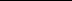 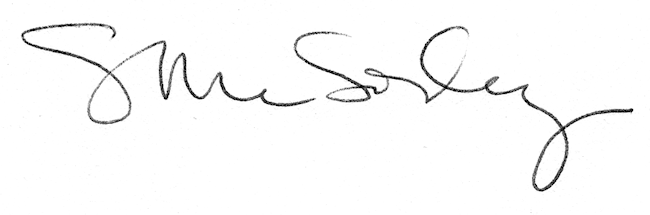 